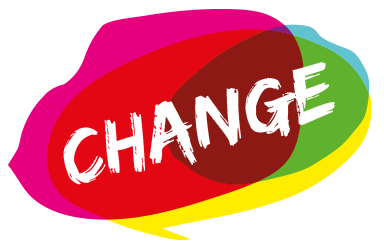 TERVEZÉS - KI? MIKOR? HOL? HOGYAN?Most pedig az Akciótervvel tettekre válthatod ötleteidet. Ebben megszervezheted és leírhatod összes ötletedet, hogy lépéseid sikeresek legyenek. Miután elkészültél az Akciótervvel, győződj meg róla, hogy az általad tervezett akció elég érdekes és erőpróbát jelentő a diáknagykövet csoport minden egyes tagja számára. Ne felejtsd el azt sem, hogy az akciódnak reálisnak kell lennie, és a szükséges forrásoknak rendelkezésre kell állniuk, 
hogy időben megvalósíthasd azt. Lehet, hogy ezt-azt még meg kell változtatnod, hogy minden dolog illeszkedjen egymáshoz.AKCIÓTERVAKCIÓTERVAKCIÓTERÜLET 
(Kíséret és támogatás, 
Tudatosság növelése vagy Képviselet)AZ AKCIÓNKMilyen VÁLTOZÁST akarunk elérni az akción keresztülMIT KELL TENNÜNKMIT TERVEZÜNKEREDMÉNYEK - VALÓJÁBAN MI TÖRTÉNT?CÉLOK: Milyen cél(oka)t akarunk elérni?Mi lesz más, mint volt 
az akciónk után? Milyen változást fogunk majd elérni? Pontosan fogalmazd meg a célt, hogy ellenőrizni tudd, hogy elérted-e, ill. milyen mértékig érted el ezt a célt.SZEMÉLYES CÉLOK:Magunk számára milyen 
célt akarunk elérni? Mit akarunk megtanulni 
és gyakorolni? Milyen változást várunk saját magunkban?AZ AKCIÓ LEÍRÁSA: Mit akarunk csinálni? Írd le az akciót és a céljaid eléréséhez szükséges speciális tevékenységeket.ÜTEMTERV: Ki melyik tevékenységért felelős? Van egy személy, 
aki összefogja a dolgokat? Van mindenkinek a saját képességeinek és érdeklődési 
körének megfelelő szerepe?FORRÁSOK: Milyen forrásokra van szükségünk, hogy elvégezzük a tevékenységeket 
és elérjük a célt? Sorold fel pontosan 
a számodra szükséges forrásokat (technikai felszereltség, helyszín, kellékek, pénz).FORRÁSOK:Milyen forrásokra van szükségünk, hogy elvégezzük a tevékenységeket 
és elérjük a célt? Sorold fel pontosan 
a számodra szükséges forrásokat (technikai felszereltség, helyszín, kellékek, pénz).TÁMOGATÁS:Milyen partnerek, szponzorok 
és más emberek tudnak segíteni nekünk és támogatni bennünket?HIRDETÉS:Hogyan hirdethetjük az akciónkat 
és hogyan kommunikálhatunk 
róla előre? Milyen eszközökre (közösségi 
média, poszterek, szórólapok stb.) 
van szükségünk az akció láthatóvá tételéhez?AZ EREDMÉNYEK BEMUTATÁSA: Hogyan fogjuk másoknak 
megmutatni az akció eredményeit? Jelölj ki valakit, hogy fotózzon 
az akció alatt . Egyéb lehetőségek közé tartozik az élő közvetítés a közösségi médiában vagy egy újságíró felkérése, hogy riportot írjon az akcióról.